Section – AAnswer any five from the following questions                                            5x2=10Define Macro Economics.What do you mean by multiplier effect?Explain M1, M2 and M3.What do you mean by fiscal policy?What is parallel economy?What do you mean by MSME? Give example.Give the meaning of Balance of payments.Section – BAnswer any three from the following questions                        3x5=15Explain consumption function and determine the factors influencing consumption.Write a note on the Industrial policies in pre-reform and post-reform period in 1991.Explain the main objectives and functions of WTO.Calculate MPS,APC,MPC from the following:Green revolution has led to the increase in agricultural production. JustifyBC-2316-B-17Section – CAnswer three from the following questions                                                     3x10=30Explain Keynesian theory of Income determination.“Parallel economy is a threat to the nation”- what measures can be adopted to curb down such menace in the country.“India is a country facing growing Problem of Deficits in Balance of Payments. India’s balance of payments position is undermining its ability to defend a tumbling rupee.” What do you think are the main causes of disequilibrium of BOP; also suggest some corrective measures to correct this situation.What is inflation and explain Demand pull and cost push inflation with its effects.Write short notes on:	i)  Land Reforms and Rural credit in India 	 ii) Occupational structure in India.Section –DCompulsory Question“With emergence of Globalization, there is an immense growth in foreign trade. The Union Government has “radically liberalized” the FDI regime and paved way for opening up multiple sectors for 100% FDI. In contrast to such policy, promoting MAKE IN INDIA is a boon or a bane”. Justify your views.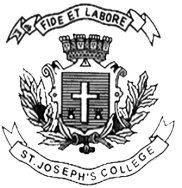 ST. JOSEPH’S COLLEGE (AUTONOMOUS), BENGALURU-27B.COM - IV SEMESTERSEMESTER EXAMINATION: APRIL 2017BC 2316 – Macro Economics and the Indian Economic EnvironmentYC050150100300150450200600250750300